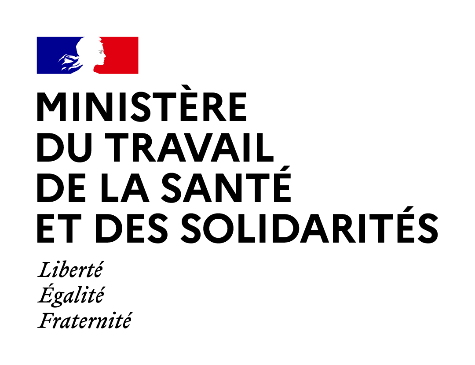 * ATTESTATION *Je soussigné(e)  (Nom, prénom) atteste sur l’honneur, m’engager à passer la session 2024 des épreuves de vérification des connaissances (EVC).Fait à XXX, 